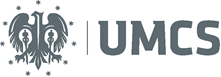 UNIWERSYTET MARII CURIE-SKŁODOWSKIEJ W LUBLINIE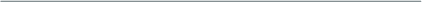 Dział Zamówień PublicznychZespół Zamówień Publicznychoznaczenie sprawy: PN/21-2020/DZP-pMiejsce publicznie dostępne w siedzibie ZamawiającegoStrona internetowa ZamawiającegoROZSTRZYGNIĘCIE POSTĘPOWANIAZamawiający na podstawie art. 92 ust. 2 ustawy z dnia 29 stycznia 2004r. Prawo zamówień publicznych (t.j. Dz. U. z 2019r. poz. 1843), w postępowaniu prowadzonym trybie przetargu nieograniczonego, pod nazwą: „Wykonanie dokumentacji projektowej architektonicznej i aranżacyjnej uwzględniającej dostosowania pomieszczeń dla osób z niepełnosprawnością w Domu Studenta Babilon”, informuje:Postępowanie prowadzone jest w ramach projektu „Dostępny UMCS” realizowanego w ramach Programu Operacyjnego Wiedza Edukacja Rozwój na lata 2014-2020, Oś priorytetowa III Szkolnictwo wyższe dla gospodarki i rozwoju, Działanie 3.5 Kompleksowe programy szkół wyższych, współfinansowany z Europejskiego Funduszu Społecznego nr POWR.03.05.00-00-A040/19.Wybór oferty najkorzystniejszej:Za najkorzystniejszą została uznana oferta złożona przez: Biuro Projektów Budownictwa Komunalnego Sp. z o.o., ul. Hutnicza 7, 20-218 LublinUzasadnienie wyboru oferty najkorzystniejszej:Oferta wyżej wymienionego Wykonawcy jest ofertą najkorzystniejszą pod względem kryteriów oceny ofert określonych w Specyfikacji Istotnych Warunków Zamówienia (dalej SIWZ). Wykonawca nie podlega wykluczeniu, potwierdził spełnienie warunków udziału w postępowaniu, jego oferta jest ważna, nie podlega odrzuceniu oraz uzyskała największą liczbę punktów.W niniejszym postępowaniu oferty złożyli następujący Wykonawcy:Uzasadnienie przyznania punktów w pozacenowych kryteriach oceny ofert:Zamawiający informuje, że punktacja w pozacenowych kryteriach oceny ofert, została przyznana Wykonawcom na podstawie oświadczeń złożonych w ofertach przetargowych, zweryfikowanych merytorycznie w toku badania i oceny ofert w oparciu o kryteria oceny ofert opisane w punkcie 13.2 SIWZ.Dziękujemy za udział w postępowaniu.									Z-ca Kanclerza ds. Techniczno-MajątkowychLublin, dnia 03.04.2020r.			mgr inż. Renata BylickaMiejsce publikacji: Strona internetowa: http://www.przetargi.umcs.pl/; Miejsce publicznie dostępne w siedzibie Zamawiającego; a/a.Numer ofertyNazwa i adres WykonawcyPunktacja przyznana w kryteriach oceny ofertPunktacja przyznana w kryteriach oceny ofertŁącznapunktacja1INSTAL-TECH Marcin Marzecul. Nowohucka 92a/15, 30-728 KrakówCena:60,00 pkt80,00 pkt1INSTAL-TECH Marcin Marzecul. Nowohucka 92a/15, 30-728 KrakówTermin wykonania zamówienia:20,00 pkt80,00 pkt1INSTAL-TECH Marcin Marzecul. Nowohucka 92a/15, 30-728 KrakówDoświadczenie projektanta branży architektonicznej0,00 pkt80,00 pkt2BIURO PROJEKTÓW BUDOWNICTWA KOMUNALNEGOul. Hutnicza 7, 20-218 LublinCena:52,00 pkt92,00 pkt2BIURO PROJEKTÓW BUDOWNICTWA KOMUNALNEGOul. Hutnicza 7, 20-218 LublinTermin wykonania zamówienia:20,00 pkt92,00 pkt2BIURO PROJEKTÓW BUDOWNICTWA KOMUNALNEGOul. Hutnicza 7, 20-218 LublinDoświadczenie projektanta branży architektonicznej20.00 pkt92,00 pkt3Przedsiębiorstwo Usługowo-Handlowe SANEKO Jerzy BancerBabin 207, 24-200 BełżyceCena:58,50 pkt78,50 pkt3Przedsiębiorstwo Usługowo-Handlowe SANEKO Jerzy BancerBabin 207, 24-200 BełżyceTermin wykonania zamówienia:20,00 pkt78,50 pkt3Przedsiębiorstwo Usługowo-Handlowe SANEKO Jerzy BancerBabin 207, 24-200 BełżyceDoświadczenie projektanta branży architektonicznej0,00 pkt78,50 pkt